Medical University – Varnaoffers the following available places for Erasmus internships during 2022/2023 academic year:The applicants should have an average grade (GPA) as of the time of application minimum 4.50.The applicants must have taken all their exams till the time of application.APPLICATION DOCUMENTS:Application form (available on www.mu-varna.bg)Declaration form concerning personal data protection (available on www.mu-varna.bg)Certificate for average grade (GPA) as of the time of application minimum 4.50 (issued by the Students' Office)Letter of recommendation signed by a professor in MU-VarnaCertificate for language proficiency (for mobility language other than English)Application deadline – 14.01.2022Application documents have to be submitted in the International Relations Department (room 209) from 1:00 to 4:00 PM and online: erasmus@mu-varna.bg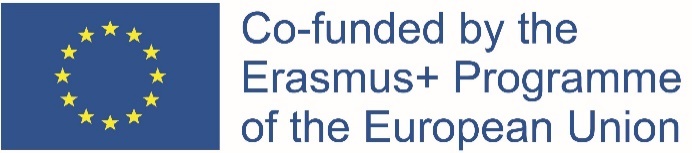 MEDICAL UNIVERSITY – VARNA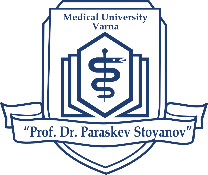 “Prof. Dr. Paraskev Stoyanov”55, Marin Drinov Str., 9002 Varna, BulgariaTel.: +359 52/ 65 00 57, Fax: +359 52/ 65 00 19e-mail: uni@mu-varna.bg, www.mu-varna.bgErasmus pre-graduate state internship during the 6th year of academic studiesErasmus pre-graduate state internship during the 6th year of academic studiesErasmus pre-graduate state internship during the 6th year of academic studiesErasmus pre-graduate state internship during the 6th year of academic studiesErasmus pre-graduate state internship during the 6th year of academic studiesErasmus pre-graduate state internship during the 6th year of academic studiesStateCityUniversityAvailable placesTraineeship duration (min-max in months)Language of instructionBelgiumBruxellesUniversité Libre de Bruxelles23 – 6(Surg, IntMed)FrenchFranceLyonUniversity  Claude Bernard22FrenchGermanyDresdenTechnische Universität Dresden23 - 9GermanGermanyKölnUniversität zu Köln33 - 6GermanGermanyMagdeburgOtto-von-Guericke-Universität Magdeburg23 - 6GermanGermanyRostockUniversität Rostock23 - 9GermanGermanyTuebingenEberhard Karls Universität Tuebingen13 - 9GermanGreeceThessalonikiAristotle University оf Thessaloniki23 - 6EnglishItalyBariUniversity of Bari Aldo Moro33 - 9EnglishItalyMessinaUniversity оf Messina22 - 3EnglishItalyPadovaUniversity of Padova22 - 3EnglishItalyPisaUniversity оf Pisa23 - 6EnglishItalyVareseUniversita degli Studi dell’Insubria23 - 6English/ItalianLithuaniaKaunasLithuanian University оf Health Sciences22 - 3EnglishPolandWroclawWroclaw Medical University13 - 9EnglishPolandKatowiceMedical University of Silesia23 - 6EnglishPolandGdanskUniversity of Gdansk23 - 6EnglishPortugalCoimbraUniversity оf Coimbra22 - 3English PortugalLisbonUniversidade de Lisboa22 до 6EnglishRomaniaConstantaOvidius University of Constanta23 - 6English/ FrenchRomaniaOradeaUniversitatea din Oradea23 до 6EnglishSloveniaMariborUniversity of Maribor23 - 9EnglishTurkeyEdirneTrakya University33 - 6Turkish or EnglishTurkeyIzmirEge University23 - 9Turkish or EnglishTurkeyIstanbulUniversity of Istanbul23 - 9Turkish or EnglishHungaryBudapestSemmelweis University 22 - 3EnglishHungarySzegedUniversity of Szeged23 – 7(Surg, Int Med, О&G)EnglishFranceBordeauxUniversité de Bordeaux Victor Segalen33 - 6 (Surg, Int Med)FrenchCzech RepublicHradec KraloveCharles University in Prague22 - 3(Surg/ Int Med/ Pediatr)EnglishErasmus summer internship after the 3rd or 4th year of academic studies Erasmus summer internship after the 3rd or 4th year of academic studies Erasmus summer internship after the 3rd or 4th year of academic studies Erasmus summer internship after the 3rd or 4th year of academic studies Erasmus summer internship after the 3rd or 4th year of academic studies Erasmus summer internship after the 3rd or 4th year of academic studies GermanyDresdenTechnische Universität Dresden22GermanGermanyRostockUniversität Rostock52GermanGreeceThessalonikiAristotle University оf Thessaloniki22EnglishItalyBariUniversity Of Bari Aldo Moro32EnglishItalyPadovaUniversity оf Padova22EnglishItalyPisaUniversity оf Pisa22EnglishLithuaniaKaunasLithuanian University оf Health Sciences22EnglishPolandWarsawMedical University of Warsaw22EnglishPolandWroclawWroclaw Medical University52EnglishPolandKatowiceMedical University of Silesia22EnglishPortugalCoimbraUniversity оf Coimbra22EnglishRomaniaConstantaOvidius University of Constanta22English/ FrenchRomaniaOradeaUniversitatea din Oradea12EnglishRomaniaIasi''Grigore T.Popa'' Universuty of Medicine and Pharmacy22EnglishSloveniaMariborUniversity of Maribor22EnglishSpainVicUniversity of VIC-central university of Catalonia32English/SpanishTurkeyEdirneTrakya University32Turkish or EnglishTurkeyIstanbulUniversity of Istanbul22Turkish or EnglishHungarySzegedUniversity of Szeged22EnglishCzech RepublicHradec KraloveCharles University in Prague22English